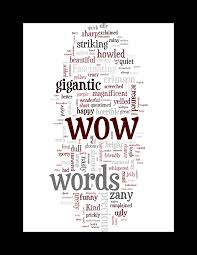 Kestrels Daily learning for week beginning 1st June 2020Kestrels Daily learning for week beginning 1st June 2020Kestrels Daily learning for week beginning 1st June 2020Each week I will provide a week’s worth of activities that cover our in class learning. Daily tasks for Maths and English these can usually be done in any order (I will try and let you know if this changes). I have highlight in red tasks to do or reference to sheets/powerpoints online to help you identify what is needed for each lesson. If you don’t want to download or print off, many sheets can be done straight into the children’s books. I will attempt to give a range of different activities over the weeks. Year 3 activities are in green and Year 4 are in blue where applicable. Anything extra for support /extension or to help parents I have put in purple. Maths I have now split plans into three sections for each year group.  The first section is the easiest using White Rose resources WRM (you have access to the videos following the links or week suggested from the planning and I will put related worksheets onto the class page each week. Thanks to the PTA who have bought a subscription to this resource). Next is a new resource from Oak national academy which I think it is very good for the main but they are all online – please do let me or our class rep know what you think so I can either continue using alongside other resources or find an alternative. It is a little quicker paced than white rose but does still have a video and activities to complete. Finally there will be a challenge problem or activity related to the learning outcome for those who need it. Again Year 3 have a green background and Year 4 have a blue one. Each week I will provide a week’s worth of activities that cover our in class learning. Daily tasks for Maths and English these can usually be done in any order (I will try and let you know if this changes). I have highlight in red tasks to do or reference to sheets/powerpoints online to help you identify what is needed for each lesson. If you don’t want to download or print off, many sheets can be done straight into the children’s books. I will attempt to give a range of different activities over the weeks. Year 3 activities are in green and Year 4 are in blue where applicable. Anything extra for support /extension or to help parents I have put in purple. Maths I have now split plans into three sections for each year group.  The first section is the easiest using White Rose resources WRM (you have access to the videos following the links or week suggested from the planning and I will put related worksheets onto the class page each week. Thanks to the PTA who have bought a subscription to this resource). Next is a new resource from Oak national academy which I think it is very good for the main but they are all online – please do let me or our class rep know what you think so I can either continue using alongside other resources or find an alternative. It is a little quicker paced than white rose but does still have a video and activities to complete. Finally there will be a challenge problem or activity related to the learning outcome for those who need it. Again Year 3 have a green background and Year 4 have a blue one. Each week I will provide a week’s worth of activities that cover our in class learning. Daily tasks for Maths and English these can usually be done in any order (I will try and let you know if this changes). I have highlight in red tasks to do or reference to sheets/powerpoints online to help you identify what is needed for each lesson. If you don’t want to download or print off, many sheets can be done straight into the children’s books. I will attempt to give a range of different activities over the weeks. Year 3 activities are in green and Year 4 are in blue where applicable. Anything extra for support /extension or to help parents I have put in purple. Maths I have now split plans into three sections for each year group.  The first section is the easiest using White Rose resources WRM (you have access to the videos following the links or week suggested from the planning and I will put related worksheets onto the class page each week. Thanks to the PTA who have bought a subscription to this resource). Next is a new resource from Oak national academy which I think it is very good for the main but they are all online – please do let me or our class rep know what you think so I can either continue using alongside other resources or find an alternative. It is a little quicker paced than white rose but does still have a video and activities to complete. Finally there will be a challenge problem or activity related to the learning outcome for those who need it. Again Year 3 have a green background and Year 4 have a blue one. DayEnglish: Poetry focus Maths: This week we are going to continue to look at fractions.MondaySpelling: Please go to your spelling booklet 3B and complete week 1. I have attached a copy of the booklet for this final half term as I can’t remember if you had this in your pack before we finished? Year 3 are looking at words ending in the suffix -alYear 4 are looking at the suffix –ous with no change to the root word.Look through the powerpoint presentation from the web page to help you understand the spelling patterns then complete your workbook.I have attached the wordsearch for you to do as well should you wish to have a go. Also attached to this week is a review sheet for last half terms words. There are 3 activities where children have to spot the misspelt word and then correct in the box at the bottom of the sheet. Remember there is also the Sir Linkalot activities I sent via email and you tube show 2pm every day. Year 3: Easy: White Rose –See Summer Term week 5 wb 18th May 2020. Video link for today is below: https://vimeo.com/418151464 Related worksheets attached to class page.MondaySpelling: Please go to your spelling booklet 3B and complete week 1. I have attached a copy of the booklet for this final half term as I can’t remember if you had this in your pack before we finished? Year 3 are looking at words ending in the suffix -alYear 4 are looking at the suffix –ous with no change to the root word.Look through the powerpoint presentation from the web page to help you understand the spelling patterns then complete your workbook.I have attached the wordsearch for you to do as well should you wish to have a go. Also attached to this week is a review sheet for last half terms words. There are 3 activities where children have to spot the misspelt word and then correct in the box at the bottom of the sheet. Remember there is also the Sir Linkalot activities I sent via email and you tube show 2pm every day. Main: The link below will show you today’s lesson which is all about finding and identifying non unit fractions. (These are fractions where the numerator – top number is more than 1)https://www.thenational.academy/year-3/maths/finding-non-unit-fractions-of-quantities-year-3-wk2-2At the bottom of the page there should be a series of dots and button to take you to next activity. It can be covered by the cookies bar so make sure you can see this or it is difficult to get the next section up!)MondaySpelling: Please go to your spelling booklet 3B and complete week 1. I have attached a copy of the booklet for this final half term as I can’t remember if you had this in your pack before we finished? Year 3 are looking at words ending in the suffix -alYear 4 are looking at the suffix –ous with no change to the root word.Look through the powerpoint presentation from the web page to help you understand the spelling patterns then complete your workbook.I have attached the wordsearch for you to do as well should you wish to have a go. Also attached to this week is a review sheet for last half terms words. There are 3 activities where children have to spot the misspelt word and then correct in the box at the bottom of the sheet. Remember there is also the Sir Linkalot activities I sent via email and you tube show 2pm every day. Challenge: https://nrich.maths.org/2124Use the grid to show how the pattern of triangles can be used to divide the square into two halves, three thirds, six sixths and nine ninths. See sheet on class page to print out if needed or use online version. MondaySpelling: Please go to your spelling booklet 3B and complete week 1. I have attached a copy of the booklet for this final half term as I can’t remember if you had this in your pack before we finished? Year 3 are looking at words ending in the suffix -alYear 4 are looking at the suffix –ous with no change to the root word.Look through the powerpoint presentation from the web page to help you understand the spelling patterns then complete your workbook.I have attached the wordsearch for you to do as well should you wish to have a go. Also attached to this week is a review sheet for last half terms words. There are 3 activities where children have to spot the misspelt word and then correct in the box at the bottom of the sheet. Remember there is also the Sir Linkalot activities I sent via email and you tube show 2pm every day. White Rose –I will put related worksheets onto the class page each week. (Thanks to the PTA who have bought a subscription to this resource) https://vimeo.com/415502609 video link for multiplication and division correspondence problems MondaySpelling: Please go to your spelling booklet 3B and complete week 1. I have attached a copy of the booklet for this final half term as I can’t remember if you had this in your pack before we finished? Year 3 are looking at words ending in the suffix -alYear 4 are looking at the suffix –ous with no change to the root word.Look through the powerpoint presentation from the web page to help you understand the spelling patterns then complete your workbook.I have attached the wordsearch for you to do as well should you wish to have a go. Also attached to this week is a review sheet for last half terms words. There are 3 activities where children have to spot the misspelt word and then correct in the box at the bottom of the sheet. Remember there is also the Sir Linkalot activities I sent via email and you tube show 2pm every day. Year 4: You will be looking at area and perimeter.  https://www.thenational.academy/year-4/maths/area-and-perimeter-year-4-wk1-1MondaySpelling: Please go to your spelling booklet 3B and complete week 1. I have attached a copy of the booklet for this final half term as I can’t remember if you had this in your pack before we finished? Year 3 are looking at words ending in the suffix -alYear 4 are looking at the suffix –ous with no change to the root word.Look through the powerpoint presentation from the web page to help you understand the spelling patterns then complete your workbook.I have attached the wordsearch for you to do as well should you wish to have a go. Also attached to this week is a review sheet for last half terms words. There are 3 activities where children have to spot the misspelt word and then correct in the box at the bottom of the sheet. Remember there is also the Sir Linkalot activities I sent via email and you tube show 2pm every day. Challenge: https://nrich.maths.org/7280 Use the shapes (printable sheet available on class page) to calculate the area and perimeterTuesdayGrammar:https://www.thenational.academy/year-3/english/poetry-spag-focus-expanded-noun-phrases-year-3-wk3-4  https://www.thenational.academy/year-4/english/spag-focus-expanded-noun-phrases-year-4-wk1-4For those with limited access to a computer I have attached an activity booklet on noun phrases and an information pack for parents. Making a whole https://vimeo.com/418151644 See Tuesdays sheets on class pageTuesdayGrammar:https://www.thenational.academy/year-3/english/poetry-spag-focus-expanded-noun-phrases-year-3-wk3-4  https://www.thenational.academy/year-4/english/spag-focus-expanded-noun-phrases-year-4-wk1-4For those with limited access to a computer I have attached an activity booklet on noun phrases and an information pack for parents. https://www.thenational.academy/year-3/maths/consolidating-finding-non-unit-fractions-of-quantities-year-3-wk2-3TuesdayGrammar:https://www.thenational.academy/year-3/english/poetry-spag-focus-expanded-noun-phrases-year-3-wk3-4  https://www.thenational.academy/year-4/english/spag-focus-expanded-noun-phrases-year-4-wk1-4For those with limited access to a computer I have attached an activity booklet on noun phrases and an information pack for parents. Challenge: See challenge sheet on class page on equivalent fractions TuesdayGrammar:https://www.thenational.academy/year-3/english/poetry-spag-focus-expanded-noun-phrases-year-3-wk3-4  https://www.thenational.academy/year-4/english/spag-focus-expanded-noun-phrases-year-4-wk1-4For those with limited access to a computer I have attached an activity booklet on noun phrases and an information pack for parents. WRM: https://vimeo.com/415502798 Perimeter of rectangles See Tuesdays sheets on class pageTuesdayGrammar:https://www.thenational.academy/year-3/english/poetry-spag-focus-expanded-noun-phrases-year-3-wk3-4  https://www.thenational.academy/year-4/english/spag-focus-expanded-noun-phrases-year-4-wk1-4For those with limited access to a computer I have attached an activity booklet on noun phrases and an information pack for parents. OAK: https://www.thenational.academy/year-4/maths/area-and-perimeter-year-4-wk1-2TuesdayGrammar:https://www.thenational.academy/year-3/english/poetry-spag-focus-expanded-noun-phrases-year-3-wk3-4  https://www.thenational.academy/year-4/english/spag-focus-expanded-noun-phrases-year-4-wk1-4For those with limited access to a computer I have attached an activity booklet on noun phrases and an information pack for parents. Challenge: Making shapes using different areas and perimeter. See worksheet on class page. WednesdayPlease go to https://www.thenational.academy/year-4/english/poetry-reading-comprehension-word-meaning-year-4-wk1-1 this uses the poem The Magic Box which we have already looked at but goes into more depth about features of poetry. Lesson 2 https://www.thenational.academy/year-4/english/poetry-reading-comprehension-language-year-4-wk1-2 Although this is in the Year 4 section Year 3 can also use this resource as it uses the poem we have already studied and covers similar reading comprehension features. If you look at lessons 1 and 2 which cover reading comprehension of word language and meaning. Should you want to take this at a slower pace, please feel free to complete one lesson a day, as it does cover all aspects of reading, spelling, grammar and writing.Tenths https://vimeo.com/418151919 See Wednesdays sheets on class pageWednesdayPlease go to https://www.thenational.academy/year-4/english/poetry-reading-comprehension-word-meaning-year-4-wk1-1 this uses the poem The Magic Box which we have already looked at but goes into more depth about features of poetry. Lesson 2 https://www.thenational.academy/year-4/english/poetry-reading-comprehension-language-year-4-wk1-2 Although this is in the Year 4 section Year 3 can also use this resource as it uses the poem we have already studied and covers similar reading comprehension features. If you look at lessons 1 and 2 which cover reading comprehension of word language and meaning. Should you want to take this at a slower pace, please feel free to complete one lesson a day, as it does cover all aspects of reading, spelling, grammar and writing.https://www.thenational.academy/year-3/maths/comparing-fractions-with-the-same-denominator-year-3-wk2-4WednesdayPlease go to https://www.thenational.academy/year-4/english/poetry-reading-comprehension-word-meaning-year-4-wk1-1 this uses the poem The Magic Box which we have already looked at but goes into more depth about features of poetry. Lesson 2 https://www.thenational.academy/year-4/english/poetry-reading-comprehension-language-year-4-wk1-2 Although this is in the Year 4 section Year 3 can also use this resource as it uses the poem we have already studied and covers similar reading comprehension features. If you look at lessons 1 and 2 which cover reading comprehension of word language and meaning. Should you want to take this at a slower pace, please feel free to complete one lesson a day, as it does cover all aspects of reading, spelling, grammar and writing.Challenge: https://nrich.maths.org/7407For this problem think about your bar model and how many parts make up the whole. Make sure you understand the vocabulary on half as far again before you start. So for question 1 about Ben, 375cm is his jump. He jumped half as far again making it 3 parts (2 halves for first jump plus one half for extra amount) so now you can work out how much each part is worth and solve the problem.  WednesdayPlease go to https://www.thenational.academy/year-4/english/poetry-reading-comprehension-word-meaning-year-4-wk1-1 this uses the poem The Magic Box which we have already looked at but goes into more depth about features of poetry. Lesson 2 https://www.thenational.academy/year-4/english/poetry-reading-comprehension-language-year-4-wk1-2 Although this is in the Year 4 section Year 3 can also use this resource as it uses the poem we have already studied and covers similar reading comprehension features. If you look at lessons 1 and 2 which cover reading comprehension of word language and meaning. Should you want to take this at a slower pace, please feel free to complete one lesson a day, as it does cover all aspects of reading, spelling, grammar and writing.WRM https://vimeo.com/415502938 Perimeter of rectilinear shapes. See Wednesdays sheets on class pageWednesdayPlease go to https://www.thenational.academy/year-4/english/poetry-reading-comprehension-word-meaning-year-4-wk1-1 this uses the poem The Magic Box which we have already looked at but goes into more depth about features of poetry. Lesson 2 https://www.thenational.academy/year-4/english/poetry-reading-comprehension-language-year-4-wk1-2 Although this is in the Year 4 section Year 3 can also use this resource as it uses the poem we have already studied and covers similar reading comprehension features. If you look at lessons 1 and 2 which cover reading comprehension of word language and meaning. Should you want to take this at a slower pace, please feel free to complete one lesson a day, as it does cover all aspects of reading, spelling, grammar and writing.OAK https://www.thenational.academy/year-4/maths/area-and-perimeter-year-4-wk1-3WednesdayPlease go to https://www.thenational.academy/year-4/english/poetry-reading-comprehension-word-meaning-year-4-wk1-1 this uses the poem The Magic Box which we have already looked at but goes into more depth about features of poetry. Lesson 2 https://www.thenational.academy/year-4/english/poetry-reading-comprehension-language-year-4-wk1-2 Although this is in the Year 4 section Year 3 can also use this resource as it uses the poem we have already studied and covers similar reading comprehension features. If you look at lessons 1 and 2 which cover reading comprehension of word language and meaning. Should you want to take this at a slower pace, please feel free to complete one lesson a day, as it does cover all aspects of reading, spelling, grammar and writing.Challenge: Use pebbles to create rectangles with double the area inside. See https://nrich.maths.org/48&part= for explanation. You may need to use objects or squared paper to support you with this problem. ThursdayWriting:For your writing this week I would like you to look at the sports that modern Olympic games play. If you go to the following web page you will find all the different sports with information about how to play them and when they were added to the Olympic list. https://www.olympic.org/sports For those with limited computer access I have also included some fact files on the modern Olympic sports that you can print out see resource on class page.I would like you to choose 2 sports. One which you know how to play and might enjoy taking part in and one you have either never heard of or would like to learn about it. Make a fact file of how to play, what equipment you may need, training or skills you will need. See the attached sheet on the class page if you need a template to record your ideas. Count in tenths https://vimeo.com/418153490 See Thursdays sheets on class pageThursdayWriting:For your writing this week I would like you to look at the sports that modern Olympic games play. If you go to the following web page you will find all the different sports with information about how to play them and when they were added to the Olympic list. https://www.olympic.org/sports For those with limited computer access I have also included some fact files on the modern Olympic sports that you can print out see resource on class page.I would like you to choose 2 sports. One which you know how to play and might enjoy taking part in and one you have either never heard of or would like to learn about it. Make a fact file of how to play, what equipment you may need, training or skills you will need. See the attached sheet on the class page if you need a template to record your ideas. https://www.thenational.academy/year-3/maths/compare-and-order-unit-fractions-year-3-wk2-5ThursdayWriting:For your writing this week I would like you to look at the sports that modern Olympic games play. If you go to the following web page you will find all the different sports with information about how to play them and when they were added to the Olympic list. https://www.olympic.org/sports For those with limited computer access I have also included some fact files on the modern Olympic sports that you can print out see resource on class page.I would like you to choose 2 sports. One which you know how to play and might enjoy taking part in and one you have either never heard of or would like to learn about it. Make a fact file of how to play, what equipment you may need, training or skills you will need. See the attached sheet on the class page if you need a template to record your ideas. Challenge: This is a hard problem to solve. https://nrich.maths.org/2420You will need to consider How much water is needed to make one glass of the drink?
How many glasses of drink are there in a litre? In 10 litres?
What fraction of the made-up drink is water?ThursdayWriting:For your writing this week I would like you to look at the sports that modern Olympic games play. If you go to the following web page you will find all the different sports with information about how to play them and when they were added to the Olympic list. https://www.olympic.org/sports For those with limited computer access I have also included some fact files on the modern Olympic sports that you can print out see resource on class page.I would like you to choose 2 sports. One which you know how to play and might enjoy taking part in and one you have either never heard of or would like to learn about it. Make a fact file of how to play, what equipment you may need, training or skills you will need. See the attached sheet on the class page if you need a template to record your ideas. WRM https://vimeo.com/415503107 Counting squares to find area. See Thursdays sheets on class page.ThursdayWriting:For your writing this week I would like you to look at the sports that modern Olympic games play. If you go to the following web page you will find all the different sports with information about how to play them and when they were added to the Olympic list. https://www.olympic.org/sports For those with limited computer access I have also included some fact files on the modern Olympic sports that you can print out see resource on class page.I would like you to choose 2 sports. One which you know how to play and might enjoy taking part in and one you have either never heard of or would like to learn about it. Make a fact file of how to play, what equipment you may need, training or skills you will need. See the attached sheet on the class page if you need a template to record your ideas. OAK https://www.thenational.academy/year-4/maths/area-and-perimeter-year-4-wk1-4ThursdayWriting:For your writing this week I would like you to look at the sports that modern Olympic games play. If you go to the following web page you will find all the different sports with information about how to play them and when they were added to the Olympic list. https://www.olympic.org/sports For those with limited computer access I have also included some fact files on the modern Olympic sports that you can print out see resource on class page.I would like you to choose 2 sports. One which you know how to play and might enjoy taking part in and one you have either never heard of or would like to learn about it. Make a fact file of how to play, what equipment you may need, training or skills you will need. See the attached sheet on the class page if you need a template to record your ideas. Challenge: Comparing different areas of shapes. See worksheet on class page.  FridayPoetry Using the previous lessons information, I would like you to write me a repetitive poem about an Olympic sport. See notes made yesterday to support you with this. If you didn’t manage to complete the magic box poem you may like to do this first using the prompts given on the video.https://www.thenational.academy/year-3/maths/fractions-finding-equivalent-fractions-year-3-wk3-1 FridayPoetry Using the previous lessons information, I would like you to write me a repetitive poem about an Olympic sport. See notes made yesterday to support you with this. If you didn’t manage to complete the magic box poem you may like to do this first using the prompts given on the video.Have a go at the Olympic maths challenge cards on the class page. See how many you can solve.FridayPoetry Using the previous lessons information, I would like you to write me a repetitive poem about an Olympic sport. See notes made yesterday to support you with this. If you didn’t manage to complete the magic box poem you may like to do this first using the prompts given on the video.https://www.thenational.academy/year-4/maths/area-and-perimeter-year-4-wk1-5FridayPoetry Using the previous lessons information, I would like you to write me a repetitive poem about an Olympic sport. See notes made yesterday to support you with this. If you didn’t manage to complete the magic box poem you may like to do this first using the prompts given on the video.Have a go at the Olympic maths challenge cards on the class page. See how many you can solve. EXTRA Reading: Please see Purple mash as I have set you a reading challenge. You may have to search for the relevant chapter in your to do list as it doesn’t put new work at the top unfortunately. There should be the first 4 chapters of your book and some extra activities to go with each are on the web page. Make sure you get the correct sheet for the book you have been given. I did update new chapter’s so you had some more reading and activities to do over the holiday but if you didn’t get to them please just continue from the point you are at.  If you are in touch with other people from the class who are on a similar reading level, I have tried to give you the same book so that you can do this together as a book club! If you are not in touch don’t worry you can still enjoy the book for yourself. Any issues please let me know as there have been a couple of glitches with user names and logins.  Kids classroom secrets have released their own videos (similar to white rose) and worksheets which you can download if you wished.Kids Classroom secrets Year 3 https://kids.classroomsecrets.co.uk/category/year-3/Year 4 https://kids.classroomsecrets.co.uk/category/year-4/video-tutorials-year-4-maths/For those who are super maths stars I have put online via purple mash some games and challenges to keep you entertained. I have also put a challenge problem solving pack on the class page for those who have limited computer access and enjoy problem solving. You will need to find the Year 3 and 4 problems and see how many you can solve. Answers are at the end for parents. Other curriculum areas Other curriculum areas ScienceFinal part of our learning about animals including humans this week, I thought you may like to have a practical task to make your own muscle and show how they work. Go to the sheets on the class page which have instructions for making your own muscle. You will need some elastic bands and card for this activity. I have also put on the actual teacher plans for the lesson so you can refer to them and ask questions as you make the model. For those who want an extra challenge and have the resources there is a more realistic muscle model you can try. See instructions on challenge sheetCreate me an image using words about what you know about materials. This will be our starting point for our new science area. See image at bottom of this page for an example of what you can do. For those who wish to do this as a web diagram to make it easier, please feel free to do so. TopicThe History of the Ancient Olympic Games: Go to the following sites to do some research about the Olympics.https://www.bbc.co.uk/bitesize/topics/z87tn39/articles/z36j7ty Learn about how the Olympic Games began.  Ancient Olympic games information : http://www.perseus.tufts.edu/Olympics/sports.htmlFrom these links make an information booklet or leaflet about the Ancient Olympic games. If you would like you can make it into a History news report which you can record telling me all the facts that you have found out. Find out about modern Olympic games and compare the two. See powerpoint on class page to help you with this. I have also put Venn diagram (sorting circles) and picture sorting sheet on the class page to help you. You can add some of your own notes to compare the ancient and modern games from what you have found out. Art/DTSingle line drawing. This week I would like you to do a drawing but you cannot take your pencil off the page once you have started. You may need to give this a few attempts as it is quite challenging to not lift your pencil. Find an object you would like to draw (make sure it is not too detailed to start with) and put it in front of you so you can see it clearly. Take your pencil and paper and choose a point to start. You can go back over lines you have drawn to give depth but you cannot take your pencil off the page – it has to be one long line to draw the whole object. If you would like a challenge for this try and add some shading using lines to add depth and movement of your shape. Then you can experiment with other drawing but only using one line. See the YouTube link https://www.youtube.com/watch?v=H-NArgTCTyc  or https://www.youtube.com/watch?v=cIfqW9N3Zqk to show you in more detail. PSHELiving in the wider world:As June 5th is Environmental Day, I thought we should look at the effects of our actions on the environment. Have a look at the sheets on the class page about how we treat our environment. What impact do our actions towards sustaining our environment have on us now? What effect could they have for the future? I would like you to design a poster to identify our own environmental responsibilities and what difference this would make to our world if we all respected the resources of the earth. REWhat is best for our world? Does religion help people decide?Why do we have rules? Make some notes of the reasons you think we have rules and where we might need them. Go to the RE sheet on the class page for your activity about setting good examples and acts of kindness. MusicYou should have received an email about how to sign into Charanga music. (Your Initial followed by your Surname then FCOE. The password is our class name so mine would be KGreenFCOE   kestrels).I have assigned you two units of work, which you can be looking at over the next couple of weeks. The first is ‘Lean on me’ which the teachers felt was very appropriate at the moment. The second is ‘Blackbird’ which has some lovely songs and learning. Please let me know if you are having any difficulty getting online for these resources and I will look into it for you.  The activities should have now been updated for you. One is set as an assessment the other is an activity as there seems to be some issues with getting these visible for you. You may like to write your own song thinking about your experience of lockdown or NHS staff or families who have been effected by the virus. See resources on the class web page for French. 